Применение интерактивной программы Universe Sandbox в образовательном процессе для моделирования и визуализации явлений на учебных занятиях по «Астрономии»Т.А.Мирошниченко, учитель физики и астрономии Государственное учреждение образования «Средняя школа №4 г.Несвижа» 222603, Минская обл., г.Несвиж, ул.Советская, 36 tanechka-miroshnichenko@list.ruВ большинстве школьных учебных предметов (биология, география и т. п.) изучаются объекты, достаточно хорошо знакомые учащимся по их повседневным наблюдениям или доступные показу при помощи некоторого инструментария, посильного для школы (например, рассматривание микроорганизмов в микроскоп). Не совсем так обстоит дело с объектами астрономии, которые в своей большей части недостаточно знакомы учащимся и наблюдения которых для них часто недоступны. Отсюда вытекает задача изложения: дать понятие о главном, основном методе науки астрономии — наблюдении. [6, с. 85].Все выше изложенные проблемы можно решить используя программу Universe Sandbox . Это  интерактивная программа для моделирования гравитации космических объектов, разработанная как проприетарное программное обеспечение. Она позволяет визуализировать воздействие силы тяжести, эволюцию звёзд и другие астрономические явления, контролируя время и взаимодействуя с происходящим во время просчёта. В программе используются действительные законы физики, которые помогают реалистично показать столкновение, расщепление, деформацию и другие гравитационные действия с сгенерированными и настоящими планетами Солнечной системы, их спутниками, звёздами, чёрными дырами, галактиками и многими другими астрономическими объектами.Данная программа помогает и в написании исследовательских работ. Так, например, можно изменить процент водной оболочки Земли и посмотреть, как она будет выглядеть. Какие материки первые будут затоплены.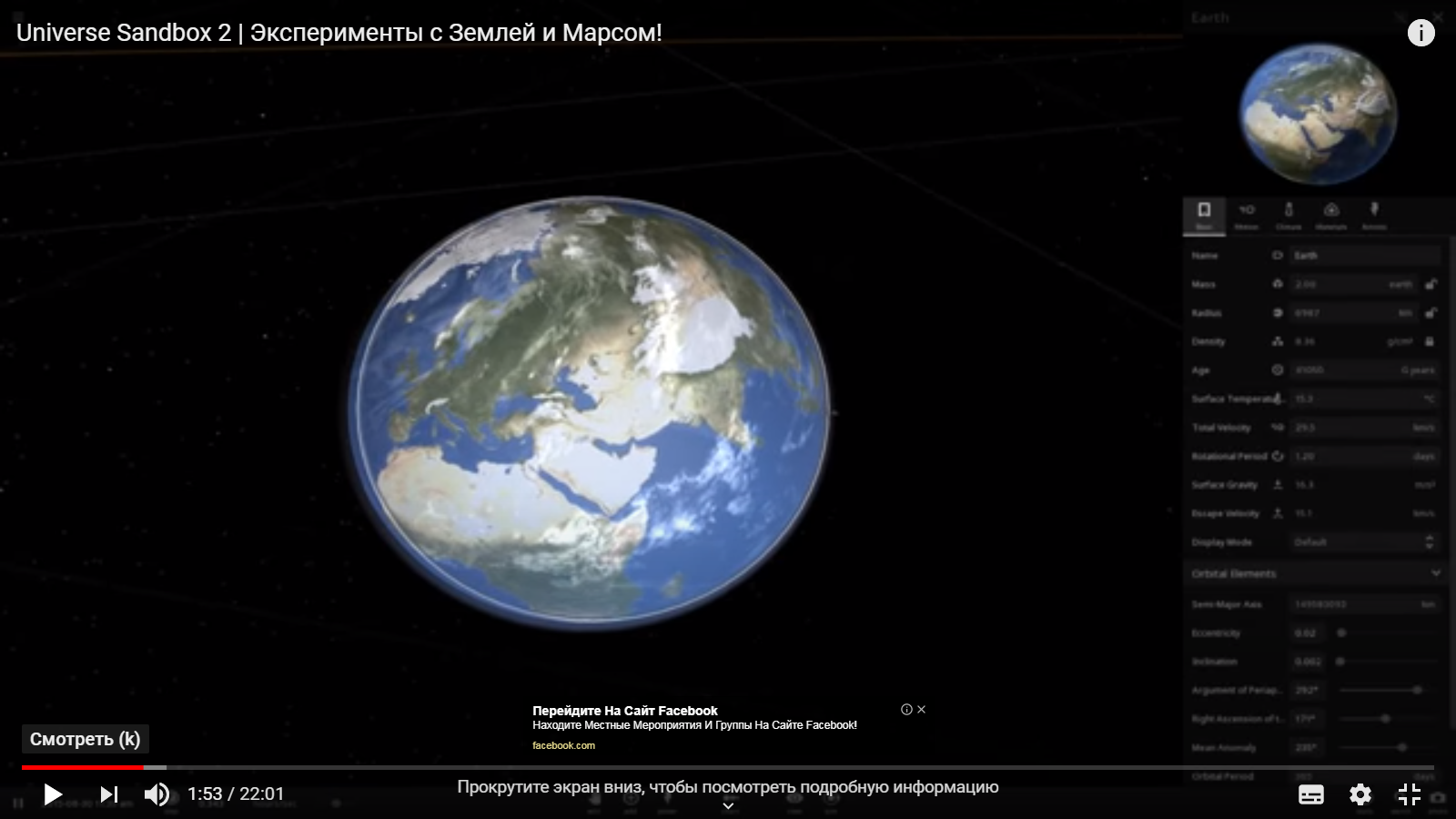 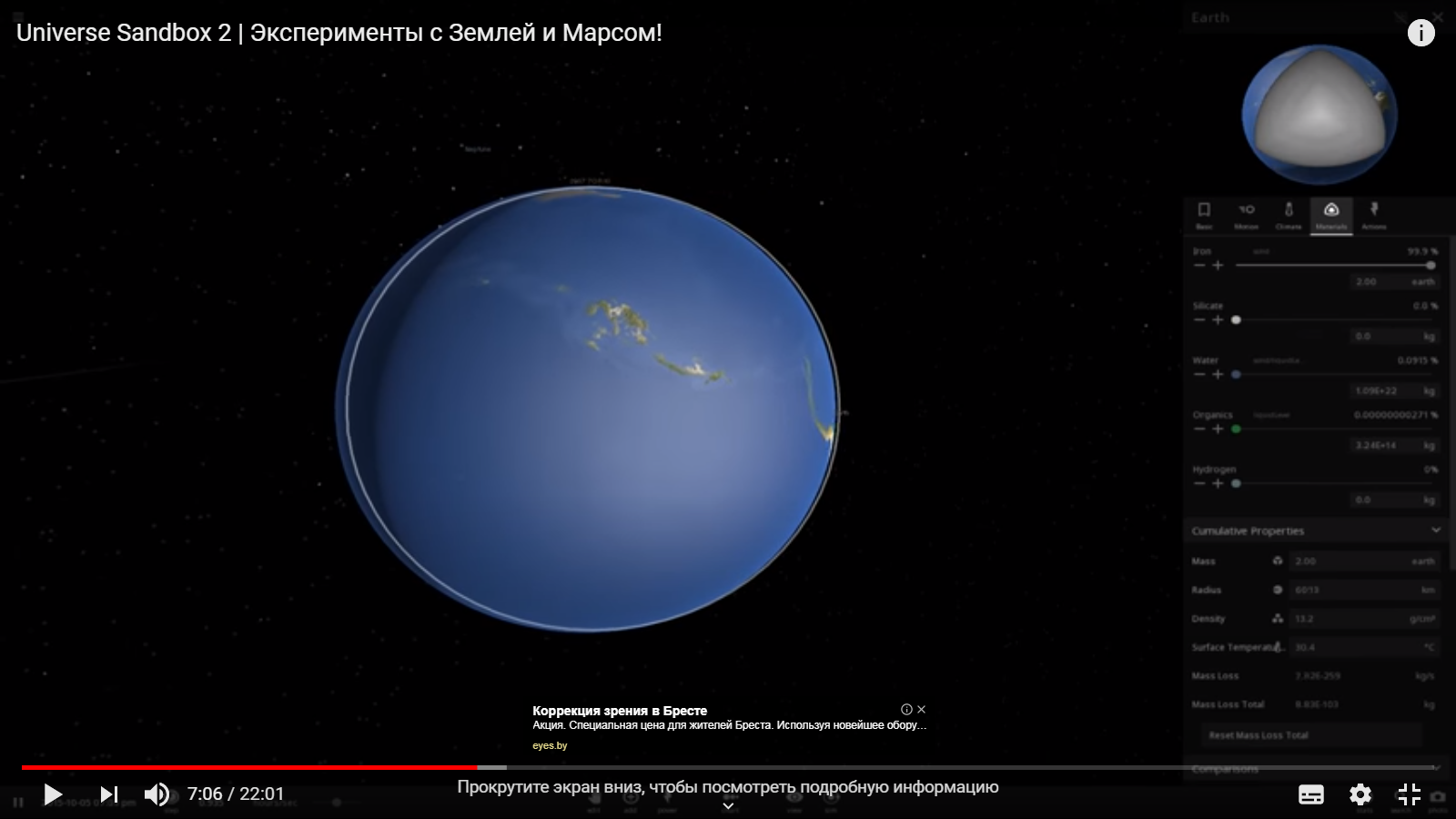 Можно визуализировать падение астероидов и метеоритов и не только на Землю, а и на газовые планеты- гиганты. Учащиеся могут наблюдать данное явленное. Что помогает дальнейшему описанию и пониманию явлений. 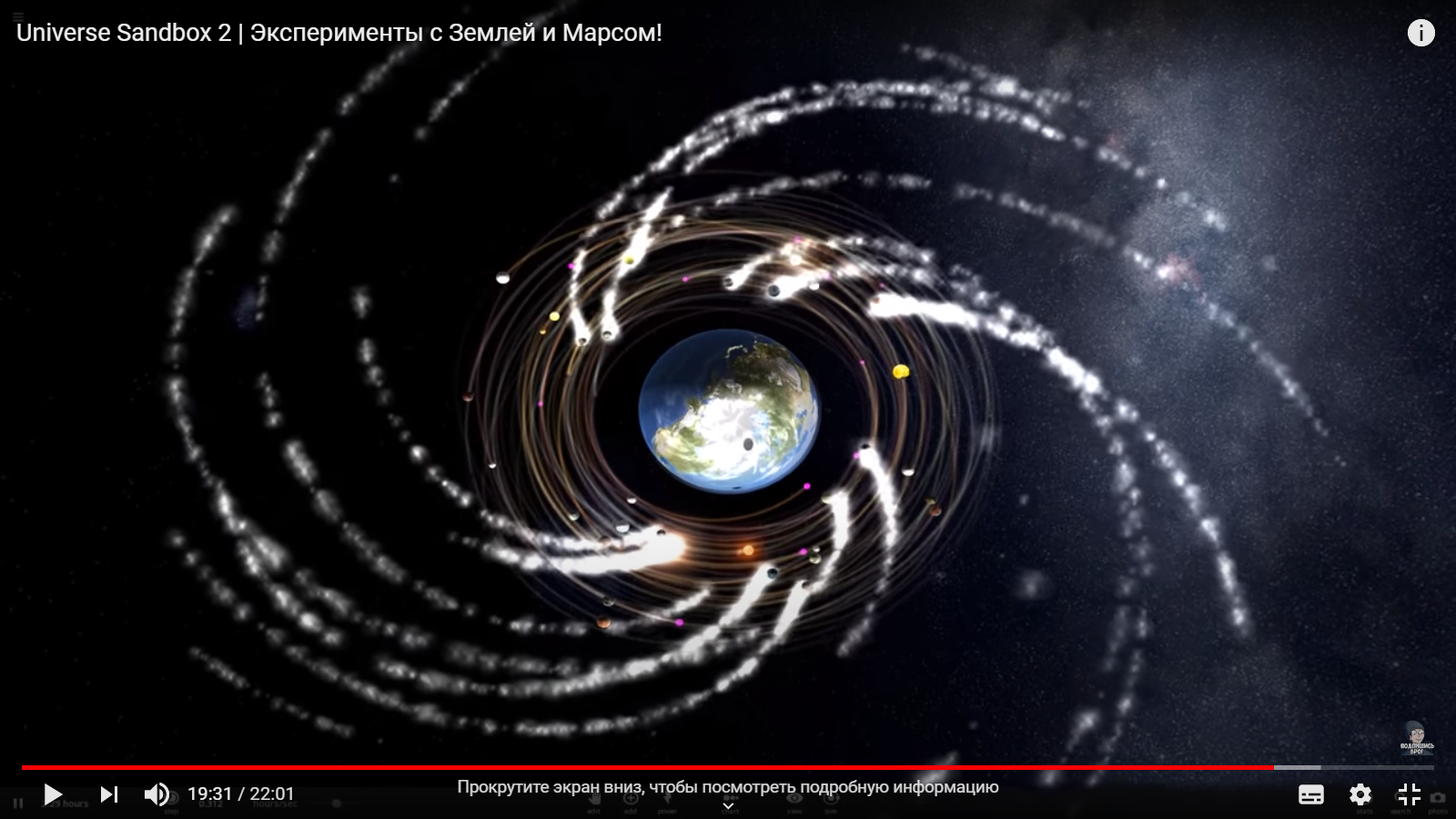 Использование сайтов по астрономии дает возможность визуального изучения Вселенной и ее объектов. В результате проведения таких уроков они получают правильный «образ» Вселенной и ее объектов. Таблица 1Результативность участия в республиканских и дистанционных олимпиадах 2016/2020 уч. годТаблица 2Результативность участия в конкурсах исследовательского характера по астрономии 2016/2020 уч. годЛитератураБогачева, И. В. Обобщение и представление опыта педагогической деятельности : метод. рек. / И. В. Богачева, И. В. Федоров, О. В. Сурикова; ГУО «Акад. последиплом. образования». – Минск : АПО, 2012. – 92 с. Запрудский, Н. И. Моделирование и проектирование авторских дидактических систем : пособие для учителя / Н. И. Запрудский. –  336 с. – (Мастерская учителя). Запрудский, Н.И. Педагогический опыт: обобщение и формы представления:  пособие для учителя. /Н.И. Запрудский. – Мн., 2014. —256с. Запрудский, Н.И. Современные школьные технологии: Пособие для учителей. — 2-е изд. / Н.И. Запрудский.— Мн., 2004.— 288 с.— (Мастерская учителя). Запрудский, Н.И. Современные школьные технологии–2/ Н.И. Запрудский. — Мн., 2010.— 256 с. — (Мастерская учителя). Галузо, И.В. Методика обучения астрономии: учебно—методическое пособие/И.В.Галузо,В.А.Голубев,А.А.Шимбалев.—Витебск:Издательство УО «ВГУ им.П.М.Машерова»,2007. —116с.Второй этап республиканской олимпиады по учебному предмету «Астрономия»4 дипломаТретий этап республиканской олимпиады по учебному предмету «Астрономия»2 дипломаЗаключительный этап республиканской олимпиады по учебному предмету «Астрономия»1 участникДистанционная областная олимпиада по учебному предмету «Астрономия»  МОИРО6 дипломовНазвание конкурса ,год участияРезультативностьВсероссийский  конкурс исследовательских работ им. В.И.Вернадского3 дипломаРайонный конкурс исследовательских работ «Шаг в будущее»,20171дипломРайонный конкурс исследовательских работ «Исследователь.by»,20181 диплом